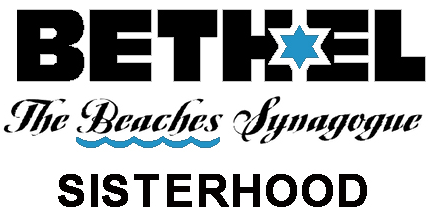 Join Us As We Serve Our Synagogue, Support Our Community, and Enrich Our Lives2022-2023 Calendar, subject to change(11/30/2022)Weekly wellness:  	Zoom Every Tues and Fri, 9:30, Bone Builders In person Wednesday 10:00, Shalom Yoga In Person Wednesdays 11:15, Jewish Meditation Weekly fun starting Dec 2  (6 weeks) Fridays 10:00 – 12, Mah Jong LessonsSunday, Aug. 28th 10:00    Polish Torah SilverSunday, Sept 11th 2:00	 General meeting/ Meet and Greet Rabbi DymeThursday Sept 15th  6:30  Fabulous Fashion ShowSat Sept. 17th 7:00            Selichot Ice Cream SocialWednesday, Oct 5            Yom Kippur Break FastSunday, Oct 16th 1:30  	JFCS Visit and Exhibit Tour--Art in the HolocaustSunday, Oct 23rd  5:00	Movie NightTuesday, Nov 8th 12:00     Lunch and learn with Rabbi DymeMon, Dec 5 th  	7:00	BELLES Book Group (Zoom)Thurs, Dec 22nd   6:30	Sisterhood Hanukah PartySun, Dec 25th      12:00 	First Responders’ Appreciation2023Tues, Jan 10th 12:00      	Lunch and learn with Rabbi DymeSat Jan 21st	all day		Joint Shabbaton, with Sisterhood Ahavath ChesedSun, Feb 5th  5:30		Sisterhood’s Tu B’Shevat Seder, for everyoneFri, Feb 10th   7:00		Sisterhood Led Shabbat, for everyoneWed, Feb 22 7:00		BELLES Book Group (Zoom)Sun, Mar 5th 11:00	          Religious School Purim CelebrationTuesday, Mar 21st 12:00    Lunch and learn with Rabbi DymeThurs, Mar 30th  6:00	Pre-Passover Miriam’s Seder, for everyone  Tuesday, May 9th 12:00     Lunch and learn with Rabbi Dyme